   Практично всі опитані відзначають, що керівництво ресторанів не цікавиться питаннями безпеки працівників.  Значна кількість роботодавців вважають за потрібне забезпечувати їхню безпеку в рамках необхідного мінімуму у вигляді тривожної кнопки, охоронця, камер спостереження.                                                                                                                                В більшій мірі хазяїн стурбований збереженням матеріальних цінностей в ресторані.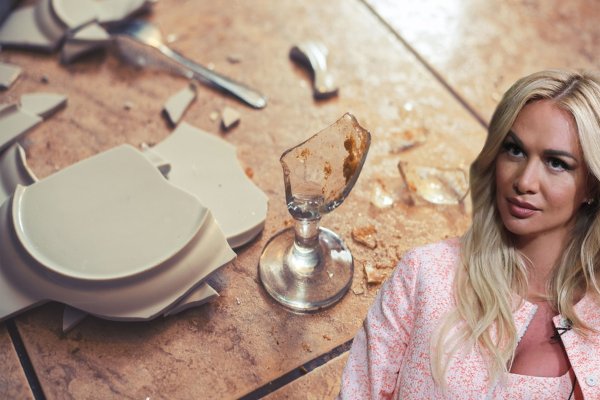    Крім вище перелічених випадків  агресивної поведінки, мають місце інші випадки, від яких офіціантки можуть випадково постраждати. Нерідко офіціантки повертаються додому на громадському транспорті і можуть стати жертвою криміналу.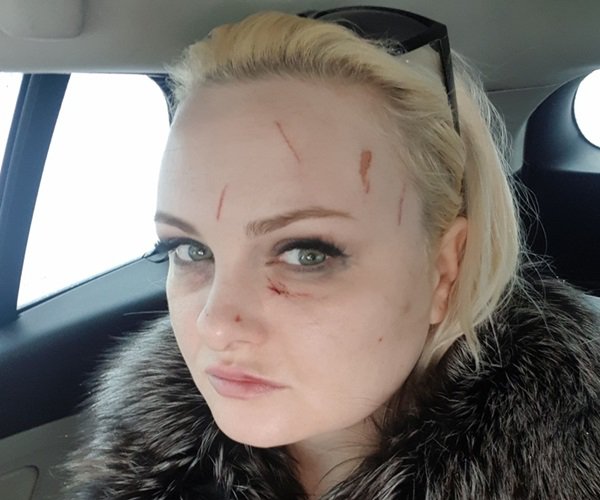    Частина ресторанів організовує для співробітників «розвезення»                                                                                                               (наймає компанію для регулярних поїздок), але це  не завжди гарантує безпеку.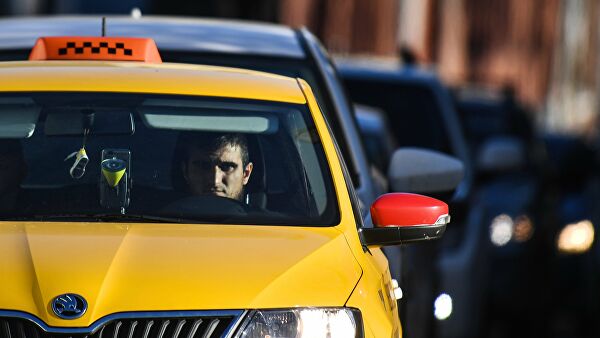 З боку водіїв таксі також поширені домагання.          Цьому сприяють відразу кілька обставин: низький статус професії (уявлення про «доступність» офіціанток), пізній час поїздки, молодий вік і втома пасажирки.  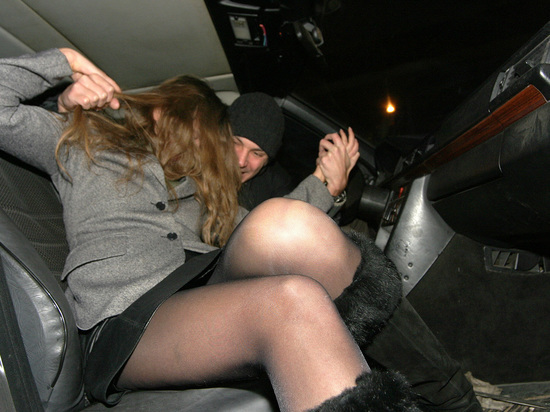   В Конвенції МОП № 190, яку Україна повинна ратифікувати, закладено комплексний підхід до  проблеми безпеки працівника. Тут мається на увазі оцінка безпеки не тільки на робочому місці, але й під час дороги на роботу і додому , а також оцінка можливих наслідків, які виникають у зв'язку із особливим характером зайнятості працівників.  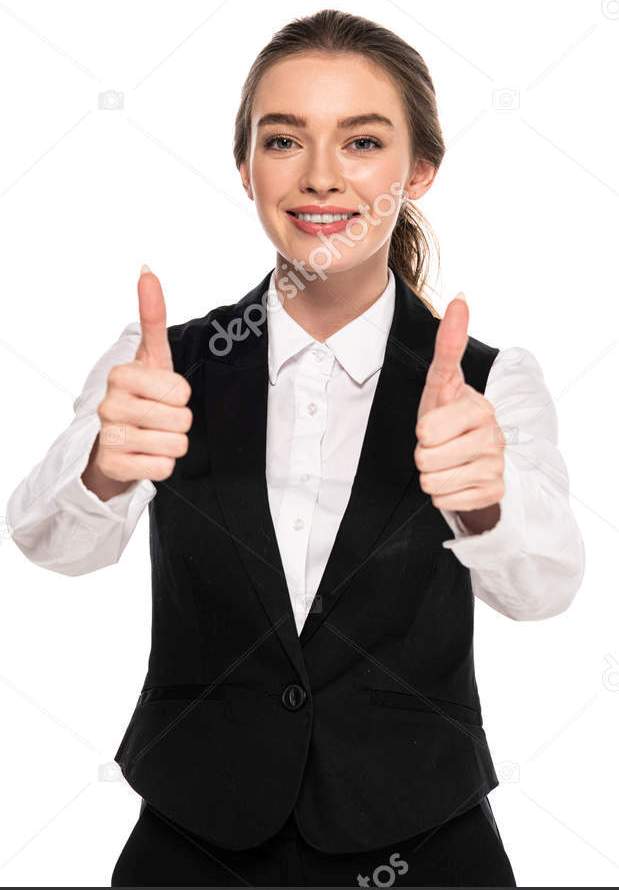 НАСИЛЬСТВО  І  ХАРАССМЕНТв сфері праці в сучасній Україні на прикладі                          ресторанного бізнесу. (* Харассмент - це слово англійського походження. Використовується для позначення дій по відношенню до іншої людини, здійснюваних всупереч бажанню цієї людини. Найчастіше харассмент відбувається з сексуальними мотивами.)     Насильство і домагання – це  проблема, що згубно впливає на взаємовідносини   працівників в колективі; на  продуктивність праці  та репутацію осіб, що займають керівні посади.                                                                                                                                                                    Наслідками домагань на робочому місці стають вимушені звільнення жінок, які нерідко самостійно забезпечують свої сім'ї; погіршення їх психологічного стану через        повторюваність таких ситуацій, що принижують їх людську гідність, падіння самооцінки і обмеження їх професійного зростання.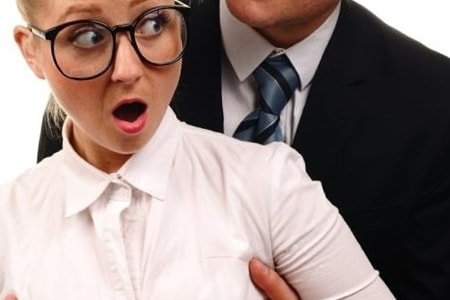      Розглянемо результати дослідження становища працівників ресторанного бізнесу, що взаємодіють  з клієнтами.  В ході дослідження було опитано 1444 працівниці з 13 країн.  Згідно з отриманими даними, 63% жінок пережили хоча б один неприємний епізод на робочому місці, 26% вважають, що знущання - «частина роботи» в галузі.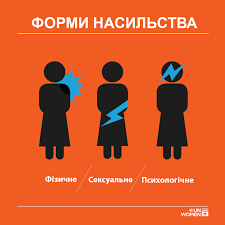 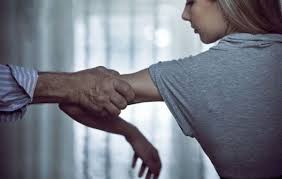     Метою дослідження є вивчення особливостей зайнятості в цьому секторі офіціанток, хостес, адміністраторів, барменів.  Дослідників цікавили: способи вирішення трудових конфліктів;  взаємини в колективі;  сприйняття працівниками своєї професії;  безпеку робочих місць;  форми насильства і харассмента, їх поширеність;  ставлення до домагань в трудових колективах і практики вирішення проблем такого роду.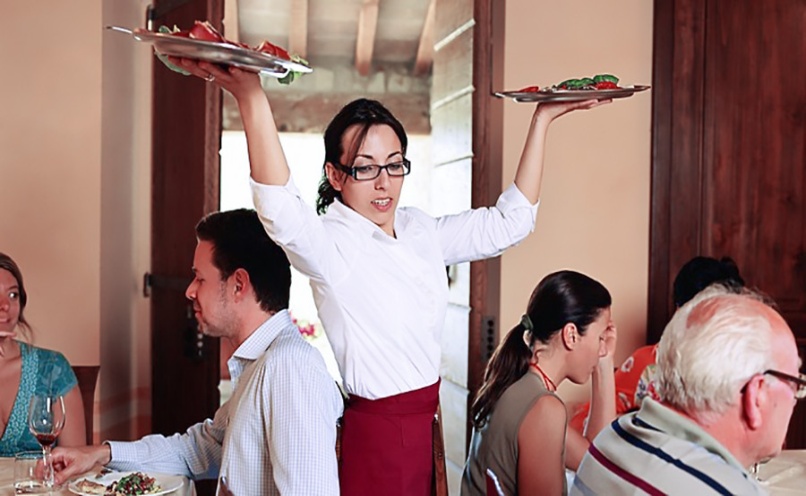 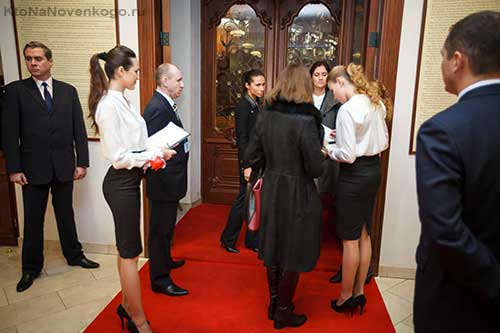 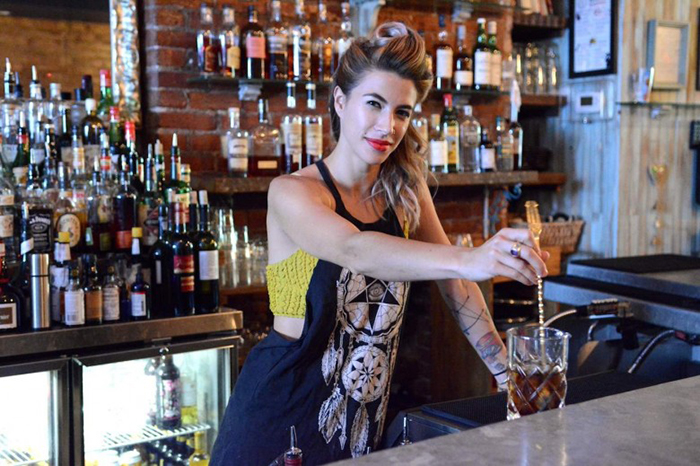     Зайнятість в ресторанному бізнесі на посаді офіціантки або близькою до неї посади (хостес, менеджера, адміністратора, бармена) характеризується наступними параметрами:  це, як правило, відсутність трудового договору або в трудовому договорі зафіксована зарплата на рівні мінімальної (а більшу частину зарплати становлять чайові); висока  «текучка» кадрів; вік молодше 30 років; фізично і емоційно важка, але достатньо прибуткова робота, поєднання низького статусу професії в суспільстві і необхідності достатньої кваліфікації (знання ці  етикету, меню), стресостійкості і навичок вирішення конфліктів;часта зміна місця роботи.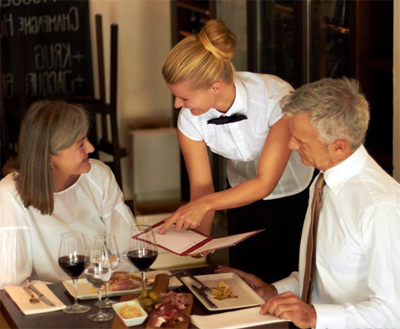     Звільнення з посади офіціантки жінок старше 30 років обумовлене перш за все двома основними факторами:                                  1) зайнятість по графіку з тривалими, часто нічними змінами приваблива для молодого віку і не влаштовує працівників старшого віку,                                                                                                          2) інтенсивна зайнятість (робочий день триває 10-14 годин) і  фізично важка робота не дозволяє поєднувати роботу офіціантки з материнством.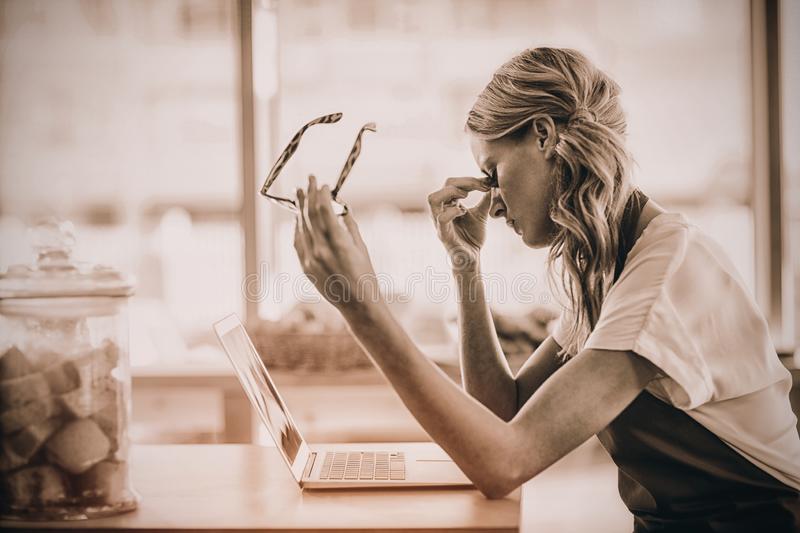     Офіціантки або намагаються піднятися по кар'єрних сходах до менеджерів чи адміністраторів, або йдуть з професії.  Посаді менеджера та адміністратора є більш престижними, частіше припускають нормований робочий день, «білу» зарплату і дають більше можливостей для самореалізації.Харассмент з боку клієнтів     Однією з найбільш поширених форм харассмента з боку клієнтів є спроби зав'язати особисті стосунки (запрошення на побачення, прохання дати телефон і т.д.).  Цьому сприяє сприйняття жінки-офіціантки як розташованої до такого роду знайомствам і «випадкових зв'язків».                                                                                                                (Відносно чоловіків-офіціантів можуть бути провокаційні випади і грубі висловлювання, але спроби «познайомитися» трапляються рідко).  Крім того, це питання про особисте життя, коментарі сексистського характеру з приводу зовнішності або інтелекту, словесні образи. 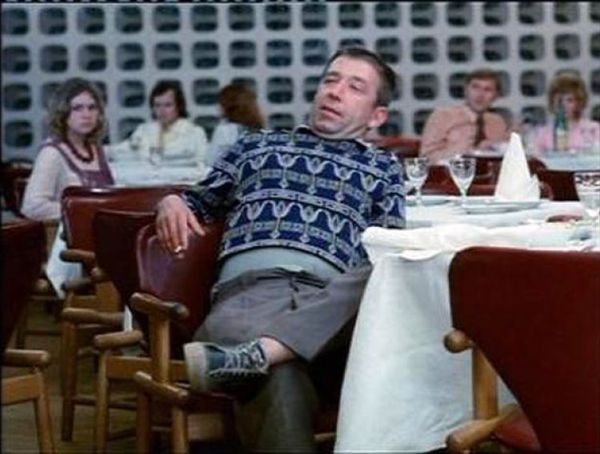     Протидія харассменту такого роду знаходиться найчастіше в зоні відповідальності самої офіціантки, тому що домагання до офіціанток, барменів, хостес з боку клієнтів сприймаються опитаними як даність професії.  ( «Ми не можемо вплинути на гостей, які приходять до нас, тому що ... гості вони і є гості»).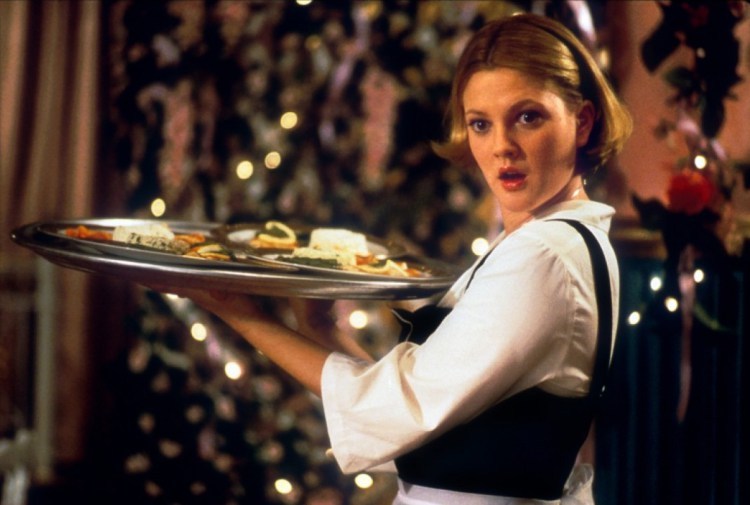 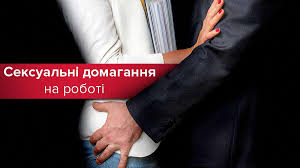      Кількість домагань з боку зростає у вечірній і нічний час.  Домагання частіше лунають із боку осіб в стані алкогольного сп'яніння.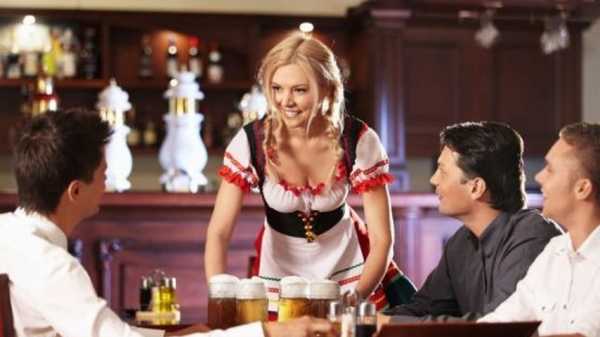     За визнанням офіціанток конфліктна ситуація, що почалася на робочому місці, може отримати розвиток в подальшому за межами закладу.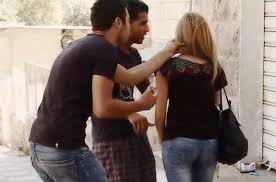      Масштаби харассменту з боку відвідувачів визначаються, перш за все, типом ресторану і політикою керівництва щодо явищ такого роду.                                                                                                             В одних закладах охоронці, адміністратор або колеги втручаються в разі нав'язливої  поведінки клієнта на перше прохання офіціантки; в інших закладах  -  втручаються тільки якщо відвідувачі допускають фізичний контакт;  в інших  закладах охорони немає як такої, а рішення конфліктних ситуацій є обов'язком офіціантки при неформальній допомозі колег.     Навіть в разі прямої агресії відвідувача співробітники деяких закладів змушені очікувати приїзду поліцейських, викликаних по телефону.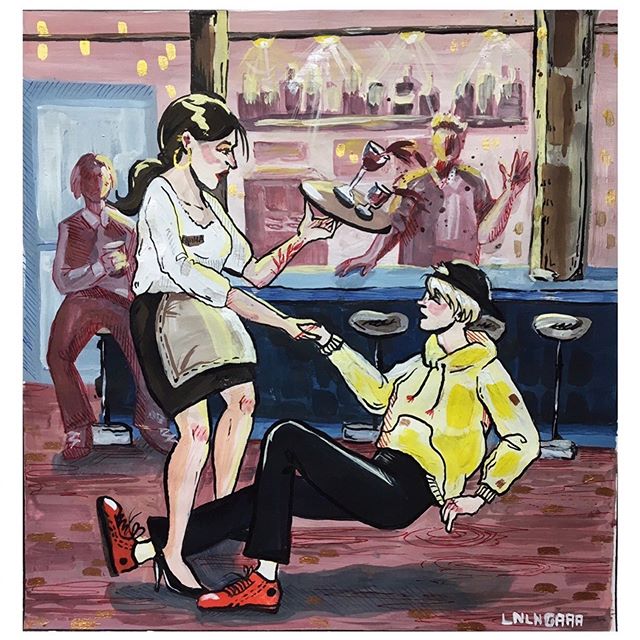 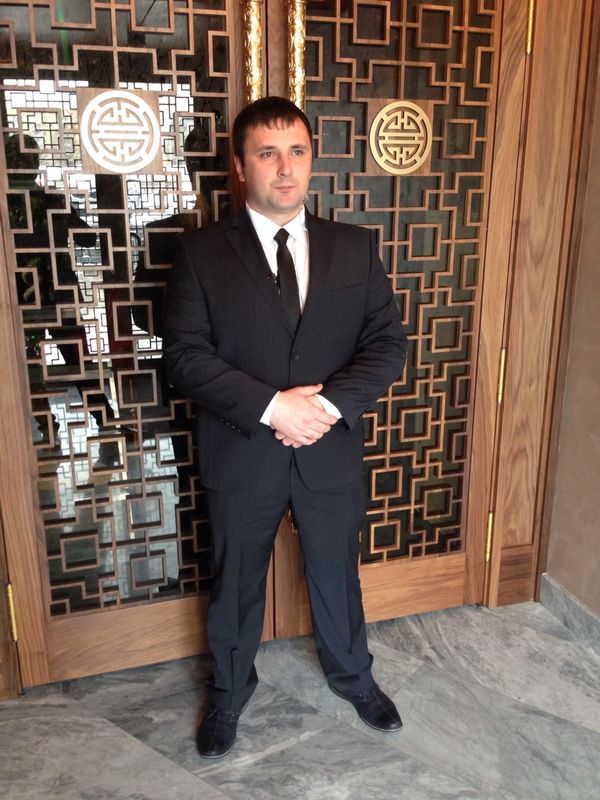 На основі отриманих даних проведеного дослідження можна припустити, що форми харассмента з боку клієнтів більш грубі і поширеність його вище в ресторанних закладах невеликих міст.  Цьому може бути кілька пояснень:у великому місті ширше прошарок громадян з високим рівнем освіти і культури;у великому місті менше поширене непомірне вживання спиртних напоїв;у великому місті адміністратори можуть закрити вхід для небажаного клієнта без шкоди для бізнесу, а офіціантці простіше знайти нове робоче місце, якщо рівень насильства в закладі вище прийнятного для неї особисто;у провінційних містах сильніша конкуренція між ресторанами, і адміністратори менш розбірливі, а ринок робочих місць   істотно вужчий.  Тому офіціантки змушені або терпіти домагання, або йти з професії.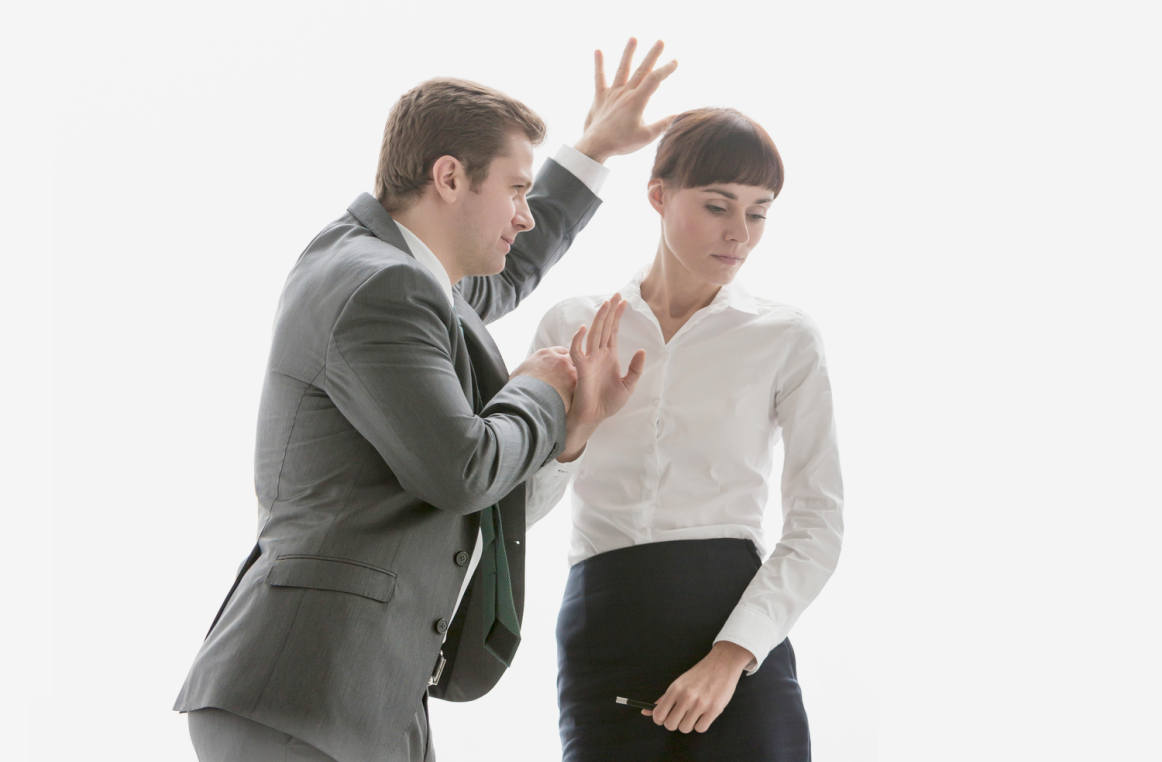 Харассмент з боку  колег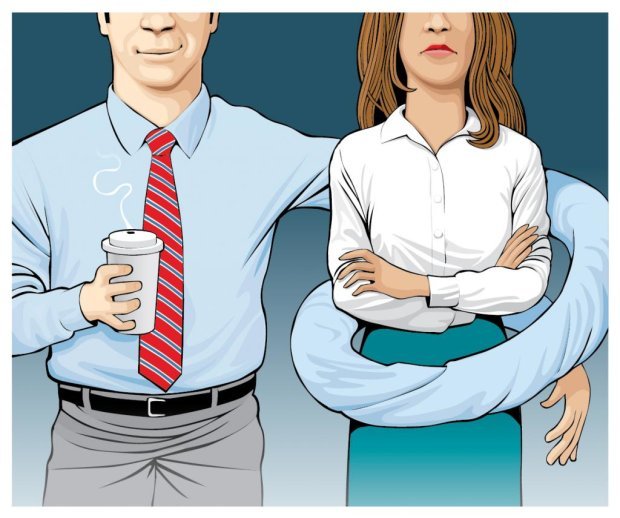    Харассмент в різних формах з боку колег присутній в тій чи іншій мірі в кожному закладі через поширеність такого явища в суспільстві в цілому.  Його масштаби залежать від поєднання формальних і неформальних відносин в колективі і сформованих традицій.                                                                                          Жінки-офіціантки, зіткнувшись з харассментом, вибирають одну з двох моделей поведінки: не звертати уваги на домагання колег ; спробувати припинити ці дії (поширеною практикою «боротьби» з домаганнями є посилання на наявність  «друга», чоловіка ).   Менеджери і керівництво ресторанів не втручаються у відносини між працівниками і не реагують на випадки харассменту до тих пір, поки це не проявляється у відкритих конфліктах і не починає заважати робочому процесу.Насильство може проявлятися у вигляді буллінга .     Буллінг ( цькування - англ. Bullying) - агресивне переслідування одного з членів колективу з боку іншого, або групи осіб.  Цькування організовує один (лідер), іноді зі спільниками, а більшість  членів колективу залишаються свідками.  При цькуванні жертва виявляється не в змозі захистити себе від нападок.В ресторанному бізнесі це виражається найчастіше в тому, що досвідчені працівники ставлять себе вище новачків.  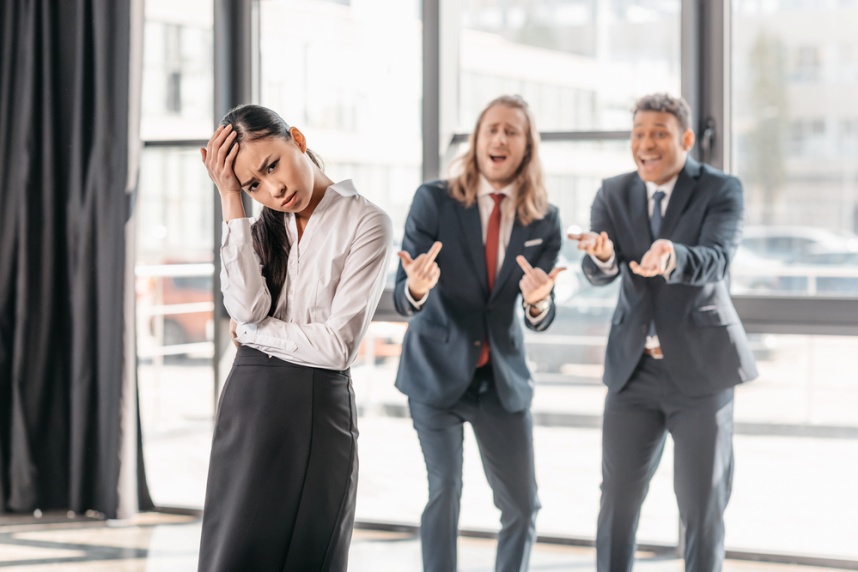 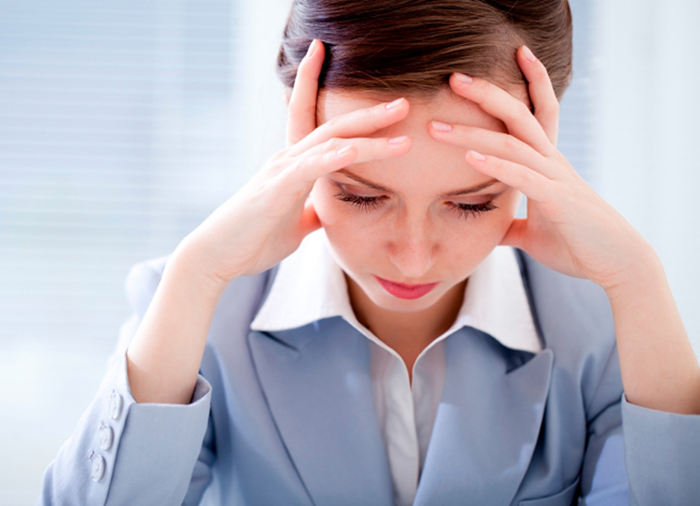 Якщо в колективі утвердилися норми неприйняття різних форм насильства, то новачку працювати комфортніше.Харассмент з боку керівництва 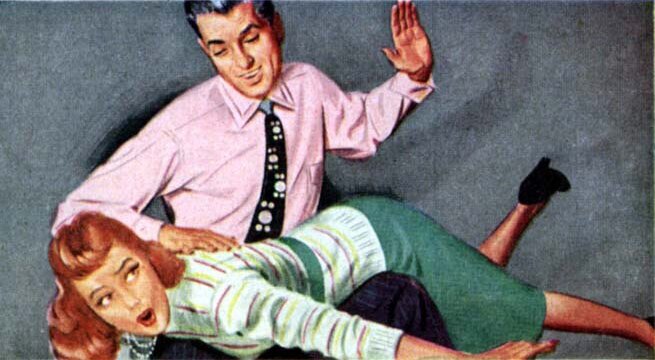    Домагання начальства - найбільш болюча тема для учасниць дослідження.                                                  Очевидно, що наявність у керівника можливості вплинути на зміну умов  праці, на  розмір зарплати,  оштрафувати, налаштувати негативно  інших співробітників    або взагалі     звільнити,  ставить жінок у складну ситуацію: жінкам доводиться шукати компроміс між бажанням зберегти гідність і уникнути погіршення свого становища на   робочому місці.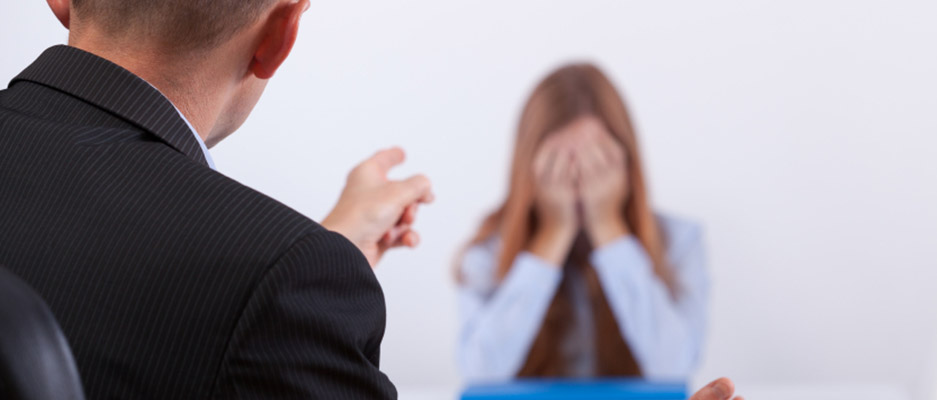    Згоду своїх колег на сексуальні відносини з керівництвом або лояльне ставлення до домагань деякі розцінюють як їх особисту справу, інші - бачать в цьому аналог проституції і засуджують.                                                                                                      Але в більшості висловлювань про харассмент з боку начальства звучить розуміння, що працівниця, яка стала об'єктом домагань, дуже вразлива в зв'язку з наявністю у керівництва влади .Безпека працівників в сфері ресторанного бізнесу     Основним джерелом небезпеки у формі прямого фізичного насильства є відвідувачі, особливо в стані алкогольного сп'яніння.  Спроби зґвалтування офіціанток з боку клієнтів, судячи з усього, відбуваються нечасто  або ретельно замовчуються, але все ж двоє з 12 опитаних розповіли про ситуаціях такого роду, що мали місце із знайомими.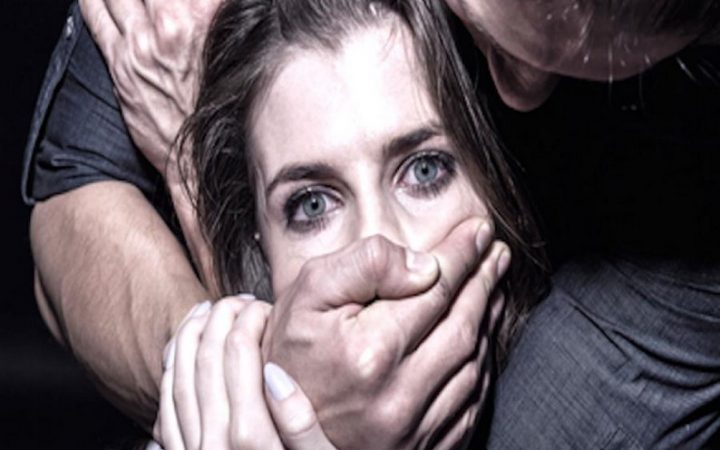 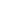 